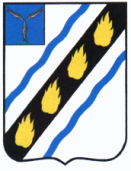 ЛИБИМОВСКОЕ  МУНИЦИПАЛЬНОЕ  ОБРАЗОВАНИЕ СОВЕТСКОГО  МУНИЦИПАЛЬНОГО  РАЙОНА  САРАТОВСКОЙ  ОБЛАСТИСОВЕТ  ДЕПУТАТОВ (четвертого созыва)РЕШЕНИЕ                         от  28.10. 2021 г. № 126                                                                     с.ЛюбимовоО проекте решения Совета депутатов Любимовского муниципального образования «О внесении изменений и дополнений в Устав Любимовского муниципального образования Советского района Саратовской области»	Руководствуясь Федеральным законом Российской Федерации от 06.10.2003 № 131-ФЗ «Об общих принципах организации местного самоуправления в Российской Федерации», Федеральным законом от 21.07.2005 № 97 «О государственной регистрации Уставов муниципальных образований» в редакции от 28.12.2016 №494-ФЗ, Федеральным законом от 26.07.2019 № 228-ФЗ «О внесении изменений в статью 40 Федерального закона «Об общих принципах организации местного самоуправления в Российской Федерации» и статью 13.1 Федерального закона «О противодействии коррупции»», Федеральным законом от 02.08.2019 № 283-ФЗ «О внесении изменений в Градостроительный кодекс Российской Федерации и отдельные законодательные акты Российской Федерации» и Уставом Любимовского муниципального образования Советского муниципального района, Совет депутатов Любимовского муниципального образования РЕШИЛ:         1. Принять к рассмотрению проект решения Совета депутатов Любимовского муниципального образования «О внесении изменений и дополнений в Устав Любимовского муниципального образования Советского района Саратовской области», принятый решением Совета  депутатов Любимовского муниципального образования от 13.08.2021г. №118:    - пункт 1 статьи 3 дополнить подпунктом 23 следующего содержания:	«23) дорожная деятельность в отношении автомобильных дорог местного значения в границах населенных пунктов поселения и обеспечение безопасности дорожного движения на них, включая создание и обеспечение функционирования парковок (парковочных мест), осуществление муниципального контроля на автомобильном транспорте и в дорожном хозяйстве в границах населенных пунктов поселения, организация дорожного движения, а также осуществление иных полномочий в области использования автомобильных дорог и осуществления дорожной деятельности в соответствии с законодательством Российской Федерации»;     - статью 35  дополнить абзацем 7 в следующей редакции: «- проведение мониторинга реализации соглашений о муниципально – частном партнерстве, публичным партнером в которых является муниципальное образование».           2. Назначить Публичные слушания по проекту решения Совета депутатов Любимовского муниципального образования «О внесении изменений и дополнений в Устав Любимовского муниципального образования Советского муниципального района Саратовской области».3. Провести  Публичные  слушания  11 ноября 2021  года в 11.00 часов в актовом  зале МБОУ ООШ с. Любимово Любимовского муниципального образования, по адресу: Саратовская область, Советский район, с.Любимово, ул.Школьная, д.15. 	4. Поручить проведение публичных слушаний постоянной  комиссии Совета  депутатов по законности и правопорядку.	5. Установить, что на Публичные слушания приглашаются: депутаты Совета депутатов Любимовского муниципального образования, представители администрации муниципального образования, представители общественных объединений и трудовых коллективов, расположенных на территории поселения, жители поселения.	6. Замечания  и предложения по проекту решения Совета депутатов Любимовского муниципального образования «О внесении изменений и дополнений в Устав Любимовского муниципального образования Советского   муниципального района  Саратовской области»»  направлять в администрацию Любимовского муниципального образования, по адресу: с. Любимово, ул. Центральная, д. 4а, по телефону: (84566) 6-71-86.	7. Настоящее решение подлежит  официальному  опубликованию в установленном порядке.Глава Любимовскогомуниципального образования  			                 Н.И. Ефанова